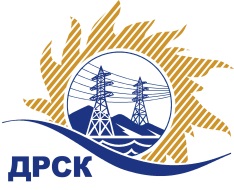 Акционерное Общество«Дальневосточная распределительная сетевая  компания»Протокол № 340/УКС-ВПзаседания закупочной комиссии по выбору победителя по предварительному отбору на право заключения рамочного соглашения: «Работы по проведению инженерно-геодезических изысканий и созданию инженерно-топографических планов для объектов движимого-недвижимого имущества в зоне обслуживания филиала АО «ДРСК» «ХЭС»» Закупка 151 р.2.1.1. ГКПЗ 2016г.Форма голосования членов Закупочной комиссии: очно-заочная.ПРИСУТСТВОВАЛИ: члены  постоянно действующей Закупочной комиссии АО «ДРСК»  2-го уровня.ВОПРОСЫ, ВЫНОСИМЫЕ НА РАССМОТРЕНИЕ ЗАКУПОЧНОЙ КОМИССИИ: О  рассмотрении результатов оценки заявок Участников.О признании заявок не  соответствующими условиям Документации по закупке.О признании заявок соответствующими условиям Документации по закупке.Об итоговой ранжировке заявок.О выборе победителя предварительного отбора.РЕШИЛИ:По вопросу № 1:Признать объем полученной информации достаточным для принятия решения.Утвердить заявки, полученные на процедуре вскрытия конвертов с заявками участников предварительного отбора.По вопросу № 2Отклонить заявку ООО "Дальэлектропроект" (680028, г. Хабаровск, ул. Серышева, 22, оф. 804) от дальнейшего рассмотрения на основании п.3.3.1. и п. 3.3.4.  Документации о закупке.По вопросу № 3Признать заявки ООО "ДАЛЬГЕОКОМ" (680000, Россия, Хабаровский край, г. Хабаровск, пер. Кустарный, д. 8, оф. 2), ООО "КИ-Партнер" (680028, Россия, Хабаровский край, г. Хабаровск, ул. Серышева, д. 22, оф. 316),  АО "ДВ АГП" (680000, Россия, Хабаровский край, г. Хабаровск, ул. Шеронова, д. 97),  ОАО "Томгипротранс" (634041, Россия, г. Томск, пр. Кирова, 23)  соответствующими условиям Документации о закупке и принять их к дальнейшему рассмотрениюПо вопросу № 4Утвердить итоговую ранжировку заявокПо вопросу № 5Признать победителями предварительного отбора «Работы по проведению инженерно-геодезических изысканий и созданию инженерно-топографических планов для объектов движимого-недвижимого имущества в зоне обслуживания филиала АО «ДРСК» «ХЭС»  следующих участников:Ирдуганова И.Н.397-147irduganova-in@drsk.ruг. Благовещенскг. Благовещенск«      » марта  2016«      » марта  2016ООС № 31603300699№Наименование участника и его адрес1ООО "ДАЛЬГЕОКОМ" (680000, Россия, Хабаровский край, г. Хабаровск, пер. Кустарный, д. 8, оф. 2)2ООО "КИ-Партнер" (680028, Россия, Хабаровский край, г. Хабаровск, ул. Серышева, д. 22, оф. 316)3АО "ДВ АГП" (680000, Россия, Хабаровский край, г. Хабаровск, ул. Шеронова, д. 97)4ОАО "Томгипротранс" (634041, Россия, г. Томск, пр. Кирова, 23)5ООО "Дальэлектропроект" (680028, г. Хабаровск, ул. Серышева, 22, оф. 804)Основания для отклоненияУ участника отсутствует обеспечение заявки, что не соответствует п.3.3.1. и п.3.3.4. Документации о закупке,  в которой установлено следующие требование: Обязательства Участников предварительного отбора, связанные с подачей заявки, обеспечиваются в соответствии с пунктами  4.2.21 и 4.2.22 Д.З. В случае невнесения Участником предварительного  отбора обеспечения исполнения обязательств Организатор предварительного  отбора вправе отклонить заявку такого Участника.Место в итоговой ранжировкеНаименование и адрес участникаЦена заявки на участие в закупке, руб. без НДСБалл по неценовой предпочтительности1 местоООО "ДАЛЬГЕОКОМ" (680000, Россия, Хабаровский край, г. Хабаровск, пер. Кустарный, д. 8, оф. 2)0,003,01 местоАО "ДВ АГП" (680000, Россия, Хабаровский край, г. Хабаровск, ул. Шеронова, д. 97)0,003,01 местоОАО "Томгипротранс" (634041, Россия, г. Томск, пр. Кирова, 23)0,003,02 местоООО "КИ-Партнер" (680028, Россия, Хабаровский край, г. Хабаровск, ул. Серышева, д. 22, оф. 316)0,001,5ООО "ДАЛЬГЕОКОМ" (680000, Россия, Хабаровский край, г. Хабаровск, пер. Кустарный, д. 8, оф. 2)ООО "КИ-Партнер" (680028, Россия, Хабаровский край, г. Хабаровск, ул. Серышева, д. 22, оф. 316)АО "ДВ АГП" (680000, Россия, Хабаровский край, г. Хабаровск, ул. Шеронова, д. 97)ОАО "Томгипротранс" (634041, Россия, г. Томск, пр. Кирова, 23)Ответственный секретарь Закупочной комиссии: Елисеева М.Г. _____________________________